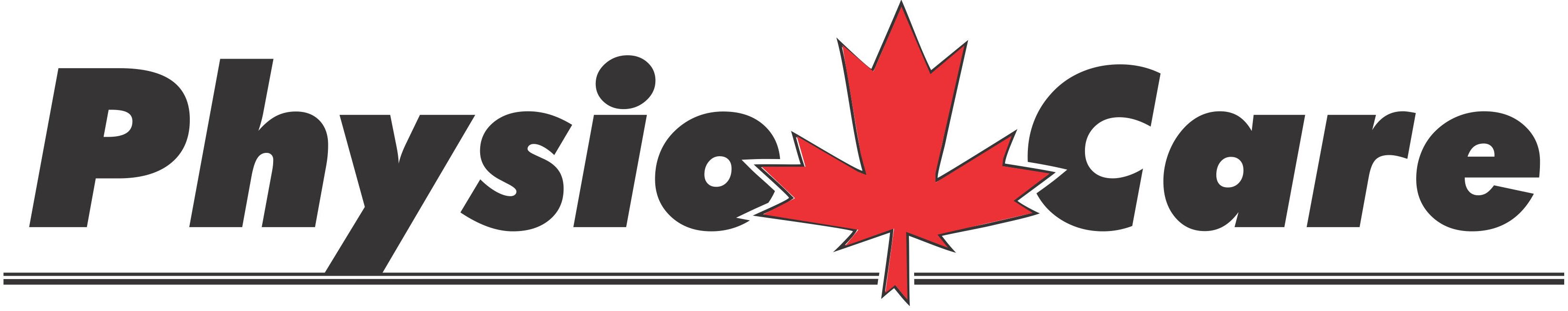 	Benefit Assignment FormInstructions: This form must be filled out when claim payment is assigned to the Provider. Please retain this form in the patient’s file for verification purposes for two years following closure of the patient file.Provider:           PhysiocareAddress:            1801 Dundas ST ECity/Province:    Whitby ONPostal Code:      L1N 7C1Phone Number: 905-240-6566Patient: _____________________________________________________________Insurance Company____________________________________________________Policy #__________________________ID/CERT #___________________________Policy holder________________________________Date of birth________________Relationship if you are not the policy holder__________________________________I hereby assign benefits payable for the eligible claims to the Provider responsible for submitting myclaims electronically to the group benefits plan and I authorize the insurer/plan administrator to issuepayment directly to the Provider.In the event my claim(s) are declined by the insurer/plan administrator, I understand that I remain responsible for payment to the Provider for any services rendered and/ or supplies provided. It is the responsibility of the patient to find out their coverage for paramedical services. It is NOT the responsibility of the clinic to track patient visits. In the event that your treatment exceeds your benefit limits, you will be responsible for paying the outstanding amount.I acknowledge and agree that the insurer/plan administrator is under no obligation to accept thisAssignment, that any benefit payment made in accordance with this Assignment will discharge theinsurer/plan administrator of its obligations with respect to that benefit payment, and that in the event the benefit payment is made to me, the insurer/plan administrator will also be discharged of its obligation with respect to that benefit payment.I understand that this Assignment will apply to all eligible claims submitted electronically by the Provider and that I may revoke it at any time by providing written notice to the insurer/plan administrator.If I am a spouse or dependent, I confirm that I am authorized by the plan member to execute anassignment of benefit payments to the Provider.Please note: We cannot bill to secondary insurance, only the primary. If your primary does not cover the entire cost of the treatment or the maximum amount has been exceeded, it is the responsibility of the patient to pay the outstanding amount to the clinic and bill to their secondary insurance themselves.________________________ ___________________________Date:                                        Signature